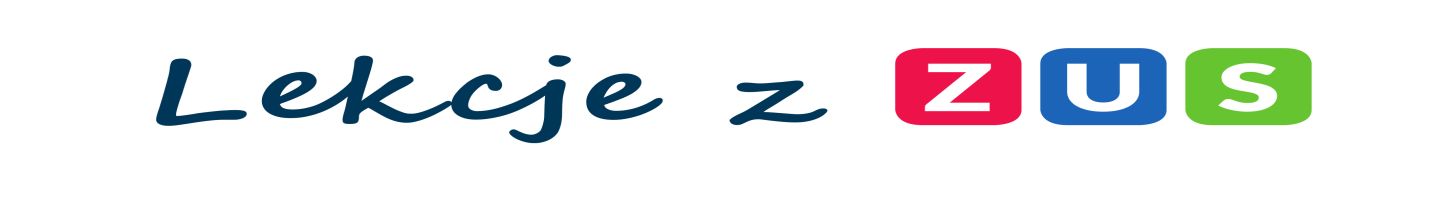 Zakład Ubezpieczeń Społecznych Oddział w Białymstoku zaprasza do udziału w projekcie ,,Lekcje z ZUS”oraz Olimpiadzie "Warto wiedzieć więcej o ubezpieczeniach społecznych" edycja 2022/2023Projekt objął honorowym patronatem Minister Edukacji Narodowej oraz Minister Rodziny i Polityki Społecznej.Projekt ,,Lekcje z ZUS” składa się z 4 lekcji. Zapewniamy materiały dydaktyczne www.zus.pl/baza-wiedzy/lekcje-z-zus/materialy-do-pobrania oraz m.in. zeszyty dla nauczyciela i ucznia  w wersji papierowej, a także wsparcie merytoryczne. Adresatami Olimpiady są uczniowie czteroletnich liceów ogólnokształcących, pięcioletnich techników, branżowych szkół I stopnia i branżowych szkół II stopnia, którzy w roku zgłoszenia do Olimpiady mają mniej niż 20 lat. W Olimpiadzie mogą również uczestniczyć uczniowie szkół podstawowych 
w szczególności realizujących indywidualny program lub tok nauki, rekomendowani przez szkołę.Zajrzyj na fanpage naszej Olimpiady!  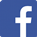 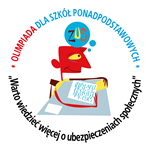 Najważniejsze daty z harmonogramu olimpiady:zgłoszenia szkół do udziału w Olimpiadzie: do 28 października 2022 r.I etap Olimpiady (szkolny): 22 listopada 2022 r.II etap Olimpiady (wojewódzki): 7 marca 2023 r.FINAŁ - III etap Olimpiady (ogólnopolski): 14 kwietnia 2023 r.​​​​​​​UWAGA! Dopuszczamy możliwość, że dany etap przeprowadzimy zdalnie przy użyciu wybranej platformy internetowej.Zapraszamy do udziału w projekcie i Olimpiadzie.Aktualna lista uczelni, które przyznają indeksy albo dodatkowe punkty dla finalistów Olimpiady ZUS znajduje się pod adresem Olimpiada - ZUS.W sprawie organizacji zajęć ,,Lekcje z ZUS” kontakt z Moniką Michałowską 85 7486650, 502007903 monika.michalowska@zus.pl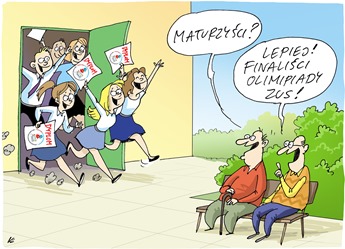 